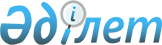 О внесении изменений в приказ Министра внутренних дел Республики Казахстан от 28 ноября 2014 года № 853 "Об утверждении Типового положения о консультативно-совещательном органе при местных исполнительных органах по содействию деятельности учреждений и органов, исполняющих уголовные наказания и иные меры уголовно-правового воздействия, а также организации социальной и иной помощи лицам, отбывшим уголовные наказания"Приказ Министра внутренних дел Республики Казахстан от 26 апреля 2023 года № 330. Зарегистрирован в Министерстве юстиции Республики Казахстан 28 апреля 2023 года № 32389
      ПРИКАЗЫВАЮ:
      1. Внести в приказ Министра внутренних дел Республики Казахстан от 28 ноября 2014 года № 853 "Об утверждении Типового положения о консультативно-совещательном органе при местных исполнительных органах по содействию деятельности учреждений и органов, исполняющих уголовные наказания и иные меры уголовно-правового воздействия, а также организации социальной и иной помощи лицам, отбывшим уголовные наказания" (зарегистрирован в Реестре государственной регистрации нормативных правовых актов за № 10050) следующее изменение:
      в Типовом положении о консультативно-совещательном органе при местных исполнительных органах по содействию деятельности учреждений и органов, исполняющих уголовные наказания и иные меры уголовно-правового воздействия, а также организации социальной и иной помощи лицам, отбывшим уголовные наказания, утвержденном указанным приказом:
      пункт 1 изложить в следующей редакции:
      "Настоящее Положение определяет статус и полномочия консультативно-совещательного органа, создаваемого в соответствии с подпунктом 17) части 1 статьи 16 Уголовно-исполнительного кодекса Республики Казахстан (далее - Кодекс) при местных исполнительных органах области, города республиканского значения, столицы, района, города областного значения Республики Казахстан (далее - консультативно-совещательный орган).".
      пункт 4 изложить в следующей редакции:
      "4. К задачам консультативно-совещательного органа при местных исполнительных органах области, города республиканского значения, столицы, района, города областного значения Республики Казахстан также относится рассмотрение предложений по:
      координации взаимодействия местных исполнительных органов с учреждениями уголовно-исполнительной системы по содействию в трудовом и бытовом устройстве освобождаемых осужденных;
      организации социальной и иной помощи лицам, отбывшим уголовные наказания, в том числе устройства лиц с инвалидностью и пенсионеров в дома престарелых и лиц с инвалидностью;
      оказанию содействия в своевременном и правильном разрешении администрацией учреждения уголовно-исполнительной системы жалоб и заявлений осужденных;
      участию представителей местных исполнительных органов в деятельности комиссии учреждения уголовно-исполнительной системы;
      оказанию помощи в улучшении коммунально-бытовых и медико-санитарных условий содержания осужденных;
      организации общеобразовательных и профессиональных школ в учреждениях уголовно-исполнительной системы;
      организации работы местных исполнительных органов по определению объектов общественных работ для лиц, привлеченных к ним в порядке применения уголовного наказания;
      оказанию содействия в трудовом и бытовом устройстве и организации других видов социальной и иной помощи лицам, освободившимся из учреждений уголовно-исполнительной системы, а также отбывающим наказания, не связанные с изоляцией от общества;
      оказанию содействия по выделению государственного социального заказа и грантов для неправительственных организаций и общественных объединений, осуществляющих работу по оказанию социально-правовой помощи лицам, освобожденным из мест лишения свободы.".
      2. Комитету уголовно-исполнительной системы Министерства внутренних дел Республики Казахстан в установленном законодательством Республики Казахстан порядке обеспечить:
      1) государственную регистрацию настоящего приказа в Министерстве юстиции Республики Казахстан;
      2) размещение настоящего приказа на интернет-ресурсе Министерства внутренних дел Республики Казахстан;
      3) в течение десяти рабочих дней после государственной регистрации настоящего приказа представление в Юридический департамент Министерства внутренних дел Республики Казахстан сведений об исполнении мероприятий, предусмотренных подпунктами 1) и 2) настоящего пункта.
      3. Контроль за исполнением настоящего приказа возложить на курирующего заместителя министра внутренних дел Республики Казахстан.
      4. Настоящий приказ вводится в действие по истечении десяти календарных дней после дня его первого официального опубликования.
					© 2012. РГП на ПХВ «Институт законодательства и правовой информации Республики Казахстан» Министерства юстиции Республики Казахстан
				
      Министр внутренних делРеспублики Казахстан

М. Ахметжанов
